ΕΘΝΙΚΟ ΚΑΙ ΚΑΠΟΔΙΣΤΡΙΑΚΟ ΠΑΝΕΠΙΣΤΗΜΙΟ ΑΘΗΝΩΝ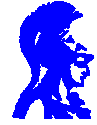    ΙΑΤΡΙΚΗ ΣΧΟΛΗ - Α' ΠΑΘΟΛΟΓΙΚΗ ΚΛΙΝΙΚΗ 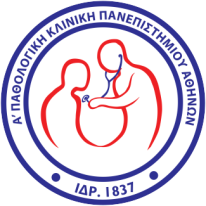  ΓΕΝΙΚΟ ΛΑΪΚΟ  ΝΟΣΟΚΟΜΕΙΟΑΓΙΟΥ ΘΩΜΑ 17, ΓΟΥΔΗ11527 ΑΘΗΝΑΠΡΟΓΡΑΜΜΑ ΕΦΗΜΕΡΙΩΝ ΤΡΙΜΗΝΟΥ ΟΜΑΔΑΣ Β(12Ο Εξάμηνο) & Α (10ο Εξάμηνο)ΙΑΝΟΥΑΡΙΟΣΙΑΝΟΥΑΡΙΟΣΙΑΝΟΥΑΡΙΟΣΕΞΩΤΕΡΙΚΑ ΙΑΤΡΕΙΑΚΛΙΝΙΚΗ11ΠΕΓ2ΜΑΡΔΙΚΗ - ΜΕΘΕΝΙΤΗΣ12ΠΑΜΙΑΡΗ - ΜΙΧΕΛΗΣ13ΣΑ14ΚΥΜΕΤΡΗΤΙΔΗΣ - ΠΑΝΑΓΟΥ - ΓΛΑΡΟΣ15ΔΕΓ3ΜΗΤΣΙΑΔΗ - ΠΑΠΑΓΕΩΡΓΙΟΥ16ΤΡΙΜΑΡΔΙΚΗ - ΜΕΘΕΝΙΤΗΣ17ΤΕΜΙΑΡΗ - ΜΙΧΕΛΗΣ18ΠΕ19ΠΑΓ1ΜΑΡΔΙΚΗ - ΜΕΘΕΝΙΤΗΣΜΕΤΡΗΤΙΔΗΣ - ΠΑΝΑΓΟΥ - ΓΛΑΡΟΣ20ΣΑΜΗΤΣΙΑΔΗ - ΠΑΠΑΓΕΩΡΓΙΟΥ21ΚΥΜΑΡΔΙΚΗ - ΜΕΘΕΝΙΤΗΣ22ΔΕ23ΤΡΙΓ2ΜΑΡΚΑΤΗΣ - ΜΕΛΑ24ΤΕΜΑΡΤΙΝΟΣ - ΜΑΣΤΟΡΑΚΟΥ25ΠΕΜΕΤΡΗΤΙΔΗΣ - ΠΑΝΑΓΟΥ - ΓΛΑΡΟΣ26ΠΑ27ΣΑΓ3ΜΑΡΔΙΚΗ - ΜΕΘΕΝΙΤΗΣ28ΚΥΜΕΤΡΗΤΙΔΗΣ - ΠΑΝΑΓΟΥ - ΓΛΑΡΟΣ29ΔΕΜΗΤΣΙΑΔΗ - ΠΑΠΑΓΕΩΡΓΙΟΥ30ΤΡΙ31ΤΕΓ1ΜΗΤΣΙΑΔΗ - ΠΑΠΑΓΕΩΡΓΙΟΥΜΑΡΔΙΚΗ - ΜΕΘΕΝΙΤΗΣΦΕΒΡΟΥΑΡΙΟΣΦΕΒΡΟΥΑΡΙΟΣΦΕΒΡΟΥΑΡΙΟΣΕΞΩΤΕΡΙΚΑ ΙΑΤΡΕΙΑ1ΠΕΜΑΡΔΙΚΗ - ΜΕΘΕΝΙΤΗΣ2ΠΑΜΑΡΤΙΝΟΣ - ΜΑΣΤΟΡΑΚΟΥ3ΣΑΜΑΡΚΑΤΗΣ - ΜΕΛΑ4ΚΥΓ2ΜΑΡΤΙΝΟΣ - ΜΑΣΤΟΡΑΚΟΥ5ΔΕΜΑΡΚΑΤΗΣ - ΜΕΛΑ6ΤΡΙ7ΤΕ ΜΕΤΡΗΤΙΔΗΣ - ΠΑΝΑΓΟΥ - ΓΛΑΡΟΣ8ΠΕΓ3ΜΑΡΚΑΤΗΣ - ΜΕΛΑ9ΠΑΜΙΑΡΗ - ΜΙΧΕΛΗΣ10ΣΑ11ΚΥΜΑΡΤΙΝΟΣ - ΜΑΣΤΟΡΑΚΟΥ12ΔΕΓ1ΜΑΡΤΙΝΟΣ - ΜΑΣΤΟΡΑΚΟΥΜΗΤΣΙΑΔΗ - ΠΑΠΑΓΕΩΡΓΙΟΥ13ΤΡΙ14ΤΕ ΜΑΡΔΙΚΗ - ΜΕΘΕΝΙΤΗΣ15ΠΕ16ΠΑΓ2ΜΕΤΡΗΤΙΔΗΣ - ΠΑΝΑΓΟΥ - ΓΛΑΡΟΣ17ΣΑ ΜΙΑΡΗ - ΜΙΧΕΛΗΣ18ΚΥΜΑΡΚΑΤΗΣ - ΜΕΛΑ19ΔΕ20ΤΡΙΓ3ΜΑΡΤΙΝΟΣ - ΜΑΣΤΟΡΑΚΟΥ21ΤΕ ΜΗΤΣΙΑΔΗ - ΠΑΠΑΓΕΩΡΓΙΟΥ22ΠΕΜΑΡΔΙΚΗ - ΜΕΘΕΝΙΤΗΣ23ΠΑΚΑΛΠΟΥΤΖΑΚΗΣ24ΣΑΓ1ΜΑΡΚΑΤΗΣ - ΜΕΛΑ ΜΑΡΤΙΝΟΣ - ΜΑΣΤΟΡΑΚΟΥ25ΚΥΜΙΑΡΗ - ΜΙΧΕΛΗΣ26ΔΕΜΗΤΣΙΑΔΗ - ΠΑΠΑΓΕΩΡΓΙΟΥ27ΤΡΙΜΑΡΤΙΝΟΣ - ΜΑΣΤΟΡΑΚΟΥ28ΤΕ Γ2ΜΙΑΡΗ - ΜΙΧΕΛΗΣ - ΑΛΕΦΑΝΤΟΥ29ΠΕΜΗΤΣΙΑΔΗ - ΠΑΠΑΓΕΩΡΓΙΟΥΜΑΡΤΙΟΣ ΜΑΡΤΙΟΣ ΜΑΡΤΙΟΣ ΕΞΩΤΕΡΙΚΑ ΙΑΤΡΕΙΑΚΛΙΝΙΚΗ1ΠΑΜΑΡΚΑΤΗΣ - ΜΕΛΑ2ΣΑΜΑΡΤΙΝΟΣ - ΜΑΣΤΟΡΑΚΟΥ3ΚΥΓ3ΜΕΤΡΗΤΙΔΗΣ - ΠΑΝΑΓΟΥ - ΓΛΑΡΟΣΚΑΛΠΟΥΤΖΑΚΗΣ4ΔΕΜΙΑΡΗ - ΜΙΧΕΛΗΣ5ΤΡΙΜΑΡΔΙΚΗ - ΜΕΘΕΝΙΤΗΣ6ΤΕΙΑΤΡΟΥ - ΚΑΛΛΙΓΙΑΝΝΑΚΗΣ7ΠΕΓ1ΜΙΑΡΗ - ΜΙΧΕΛΗΣ- ΑΛΕΦΑΝΤΟΥΜΑΡΚΑΤΗΣ - ΜΕΛΑ8ΠΑΚΑΒΑΛΑΚΗ - ΚΑΛΛΙΑΚΜΑΝΗΣ9ΣΑΜΕΤΡΗΤΙΔΗΣ - ΠΑΝΑΓΟΥ - ΓΛΑΡΟΣ10ΚΥΙΑΤΡΟΥ - ΚΑΛΛΙΓΙΑΝΝΑΚΗΣ11ΔΕΓ2ΜΗΤΣΙΑΔΗ - ΠΑΠΑΓΕΩΡΓΙΟΥ -     ΙΑΚΩΒΙΔΗ12ΤΡΙΜΑΡΤΙΝΟΣ - ΜΑΣΤΟΡΑΚΟΥ13ΤΕ14ΠΕΜΑΡΚΑΤΗΣ - ΜΕΛΑ15ΠΑΓ3ΜΙΑΡΗ - ΜΙΧΕΛΗΣ - ΑΛΕΦΑΝΤΟΥ16ΣΑ ΑΛΕΦΑΝΤΟΥ - ΙΑΚΩΒΙΔΗ17ΚΥΜΗΤΣΙΑΔΗ - ΠΑΠΑΓΕΩΡΓΙΟΥ18ΔΕ19ΤΡΙΓ1ΜΕΤΡΗΤΙΔΗΣ - ΠΑΝΑΓΟΥ - ΓΛΑΡΟΣΜΙΑΡΗ - ΜΙΧΕΛΗΣ- ΚΑΛΠΟΥΤΖΑΚΗΣ20ΤΕΙΑΤΡΟΥ - ΚΑΛΛΙΓΙΑΝΝΑΚΗΣ21ΠΕΙΑΚΩΒΟΥ - ΚΑΚΑΛΕΤΡΗ -ΚΑΛΛΙΑΚΜΑΝΗΣ22ΠΑΜΕΤΡΗΤΙΔΗΣ - ΠΑΝΑΓΟΥ - ΓΛΑΡΟΣ23ΣΑΓ2ΙΑΤΡΟΥ – ΚΑΛΛΙΓΙΑΝΝΑΚΗΣ-           ΚΑΛΛΙΑΚΜΑΝΗΣ24ΚΥΜΑΡΚΑΤΗΣ - ΜΕΛΑ25ΔΕΚΑΛΠΟΥΤΖΑΚΗΣ- ΜΕΝΗ26ΤΡΙ27ΤΕΓ3ΙΑΚΩΒΙΔΗ – ΚΑΛΠΟΥΤΖΑΚΗΣ - ΜΕΝΗ 28ΠΕΙΑΚΩΒΟΥ - ΚΑΚΑΛΕΤΡΗ -ΚΑΛΛΙΑΚΜΑΝΗΣ29ΠΑΚΑΛΑΝΤΖΗ - ΚΑΖΑΡΙΑΝ30ΣΑΚΑΛΠΟΥΤΖΑΚΗΣ- ΜΕΝΗ31ΚΥΓ1ΙΑΤΡΟΥ - ΚΑΛΛΙΓΙΑΝΝΑΚΗΣ ΑΛΕΦΑΝΤΟΥ - ΙΑΚΩΒΙΔΗ - ΚΑΖΑΡΙΑΝΑΠΡΙΛΙΟΣΑΠΡΙΛΙΟΣΑΠΡΙΛΙΟΣ ΕΞΩΤΕΡΙΚΑ ΙΑΤΡΕΙΑ ΚΛΙΝΙΚΗ1ΔΕΚΑΒΑΛΑΚΗ - ΚΑΛΛΙΑΚΜΑΝΗΣ2ΤΡΙΙΑΤΡΟΥ - ΚΑΛΛΙΓΙΑΝΝΑΚΗΣ3ΤΕΚΑΛΠΟΥΤΖΑΚΗΣ- ΜΕΝΗ4ΠΕΓ2ΚΑΛΠΟΥΤΖΑΚΗΣ - ΙΑΚΩΒΟΥ -              ΚΑΚΑΛΕΤΡΗ5ΠΑ ΜΕΝΗ6ΣΑΚΑΒΑΛΑΚΗ - ΚΑΛΛΙΑΚΜΑΝΗΣ7ΚΥ ΑΛΕΦΑΝΤΟΥ - ΙΑΚΩΒΙΔΗ8ΔΕΓ3ΙΑΤΡΟΥ – ΚΑΛΛΙΓΙΑΝΝΑΚΗΣ9ΤΡΙΚΑΛΑΝΤΖΗ - ΚΑΖΑΡΙΑΝ10ΤΕ ΑΛΕΦΑΝΤΟΥ - ΙΑΚΩΒΙΔΗ11ΠΕ12ΠΑΓ1ΙΑΚΩΒΙΔΗ – ΚΑΛΠΟΥΤΖΑΚΗΣ- ΜΕΝΗΙΑΤΡΟΥ - ΚΑΛΛΙΓΙΑΝΝΑΚΗΣ - ΚΑΛΑΝΤΖΗ13ΣΑ14ΚΥΙΑΚΩΒΟΥ - ΚΑΚΑΛΕΤΡΗ -ΚΑΛΛΙΑΚΜΑΝΗΣ15ΔΕΜΕΝΗ16ΤΡΙΓ2ΚΑΒΑΛΑΚΗ - ΚΑΛΛΙΑΚΜΑΝΗΣ17ΤΕΚΑΛΠΟΥΤΖΑΚΗΣ18ΠΕΙΑΤΡΟΥ - ΚΑΛΛΙΓΙΑΝΝΑΚΗΣ19ΠΑΚΑΛΑΝΤΖΗ - ΚΑΖΑΡΙΑΝ20ΣΑΓ3ΙΑΚΩΒΟΥ - ΚΑΚΑΛΕΤΡΗ -ΚΑΛΛΙΑΚΜΑΝΗΣ21ΚΥ22ΔΕΚΑΒΑΛΑΚΗ - ΚΑΛΛΙΑΚΜΑΝΗΣ23ΤΡΙΜΕΝΗ24ΤΕΓ1ΚΑΒΑΛΑΚΗ - ΚΑΛΛΙΑΚΜΑΝΗΣ ΑΛΕΦΑΝΤΟΥ - ΙΑΚΩΒΙΔΗ25ΠΕ26ΠΑΙΑΤΡΟΥ - ΚΑΛΛΙΓΙΑΝΝΑΚΗΣ27ΣΑΚΑΛΑΝΤΖΗ - ΚΑΖΑΡΙΑΝ28ΚΥΓ2ΚΑΛΑΝΤΖΗ – ΚΑΖΑΡΙΑΝ -  ΜΕΝΗ29ΔΕΚΑΒΑΛΑΚΗ - ΚΑΛΛΙΑΚΜΑΝΗΣ30ΤΡΙ ΑΛΕΦΑΝΤΟΥ - ΙΑΚΩΒΙΔΗΜΑΪΟΣΜΑΪΟΣΜΑΪΟΣ ΕΞΩΤΕΡΙΚΑ ΙΑΤΡΕΙΑΚΛΙΝΙΚΗ1ΤΕ2ΠΕΓ1ΚΑΛΑΝΤΖΗ - ΚΑΖΑΡΙΑΝΙΑΚΩΒΟΥ - ΚΑΚΑΛΕΤΡΗ -ΚΑΛΛΙΑΚΜΑΝΗΣ3ΠΑ - ΜΕΝΗ4ΣΑ ΑΛΕΦΑΝΤΟΥ - ΙΑΚΩΒΙΔΗ5ΚΥΙΑΚΩΒΟΥ - ΚΑΚΑΛΕΤΡΗ -ΚΑΛΛΙΑΚΜΑΝΗΣ6ΔΕΓ27ΤΡΙ8ΤΕΙΑΚΩΒΟΥ - ΚΑΚΑΛΕΤΡΗ -ΚΑΛΛΙΑΚΜΑΝΗΣ9ΠΕΚΑΒΑΛΑΚΗ - ΚΑΛΛΙΑΚΜΑΝΗΣ10ΠΑΓ3ΚΑΛΑΝΤΖΗ - ΚΑΖΑΡΙΑΝ -ΚΑΒΑΛΑΚΗ11ΣΑΚΑΛΑΝΤΖΗ – ΚΑΖΑΡΙΑΝ 12ΚΥ13ΔΕ14ΤΡΙΓ1ΙΑΚΩΒΟΥ - ΚΑΚΑΛΕΤΡΗΚΑΒΑΛΑΚΗ - ΚΑΛΛΙΑΚΜΑΝΗΣ15ΤΕ16ΠΕΙΑΚΩΒΟΥ - ΚΑΚΑΛΕΤΡΗ -ΚΑΛΛΙΑΚΜΑΝΗΣ17ΠΑΚΑΛΑΝΤΖΗ - ΚΑΖΑΡΙΑΝ